19 декабря 2019 года в МБДОУ д/с № 162 состоялся четвертый семинар для воспитателей по теме:«Система работы с младшими дошкольниками по подготовке к обучению грамоте».План проведения семинараВ работе обучающего семинара приняли участие 17 воспитателей МБДОУ г.Твери.Слушатели семинара посетили 2 младшую группу для просмотра занятия по теме: "ЗИМА".  Занятие осуществлялось в соответствии с конспектом. Педагог перед собой поставил следующие задачи: - Расширять и активизировать словарь детей по заданной теме;- Формировать умение образовывать прилагательные от существительных;- Воспитывать любовь к зимнему времени года.Структура занятия соответствовала поставленным задачам. Для реализации каждой задачи были подобраны интересные методы и приемы. В организационном моменте была проведена пальчиковая гимнастика "Зимушка-зима". 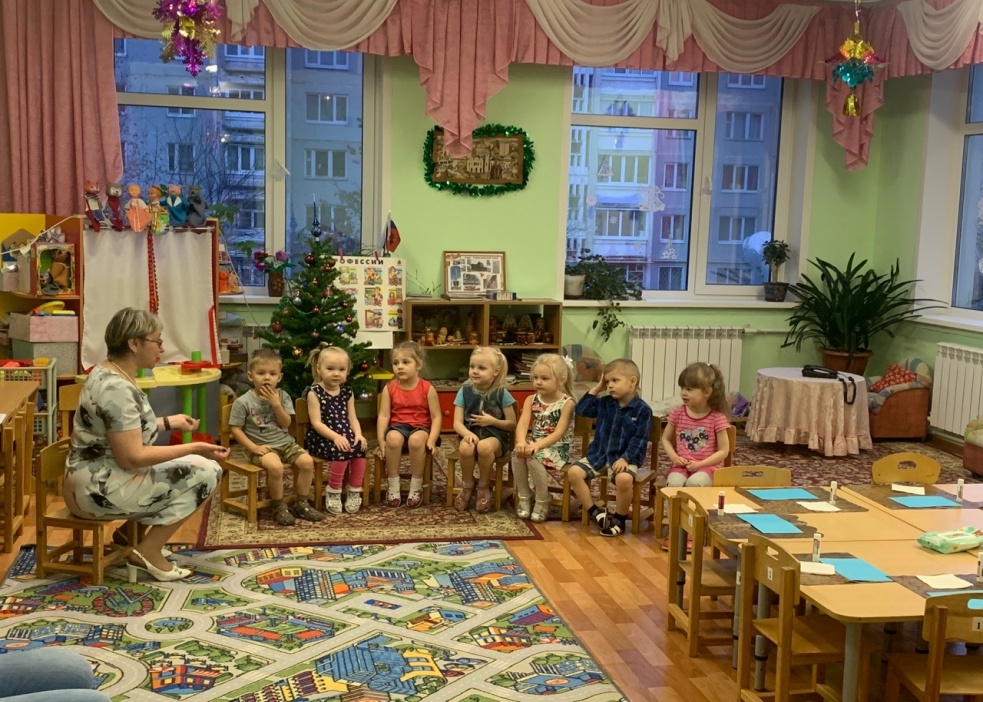 В основной части занятия педагог использовала метод беседы, интерактивное упражнение "Микрофон", дидактическую игру "Доскажи словечко", дидактическое упражнение "Назови ласково", а также использовался сюрпризный момент (в гости пришел снеговик). 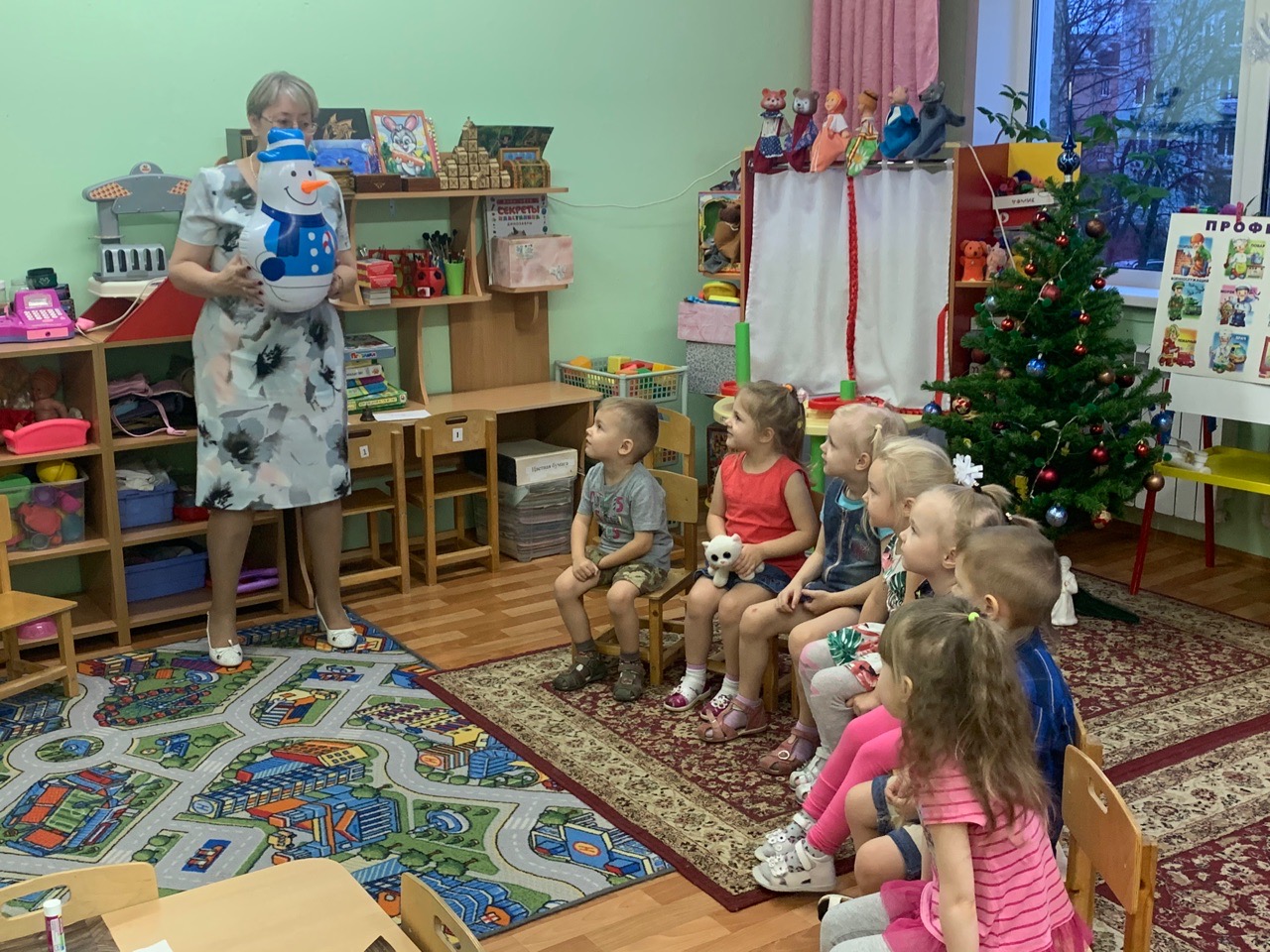 Для снятия мышечного и умственного напряжения была проведена музыкальная физкультминутка. 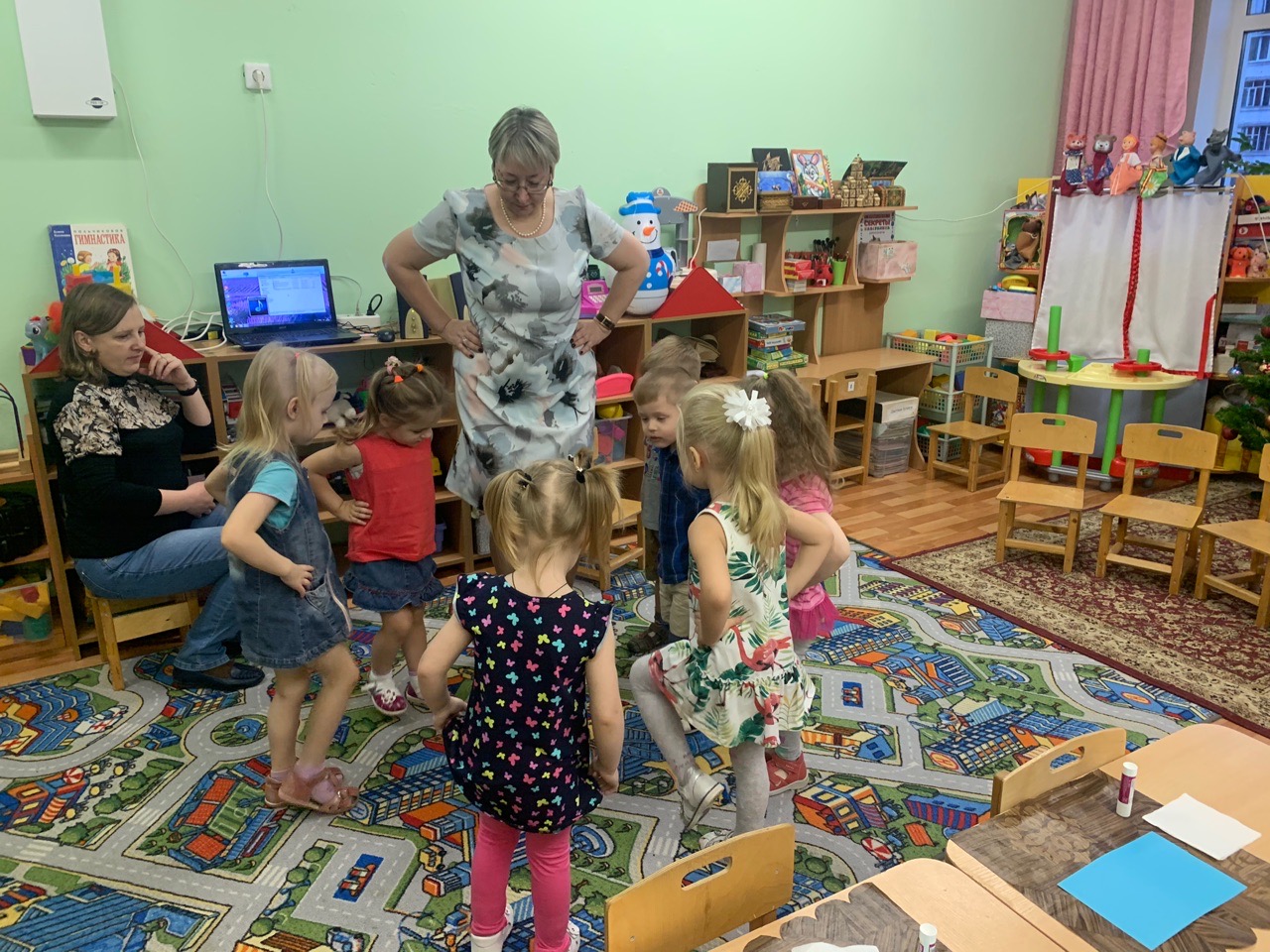 В заключительной части занятия Ольга Алексеевна предложила поработать детям творчески. Дети изготовили зимнюю открытку посредствам нетрадиционной техники аппликации "Обрывание".  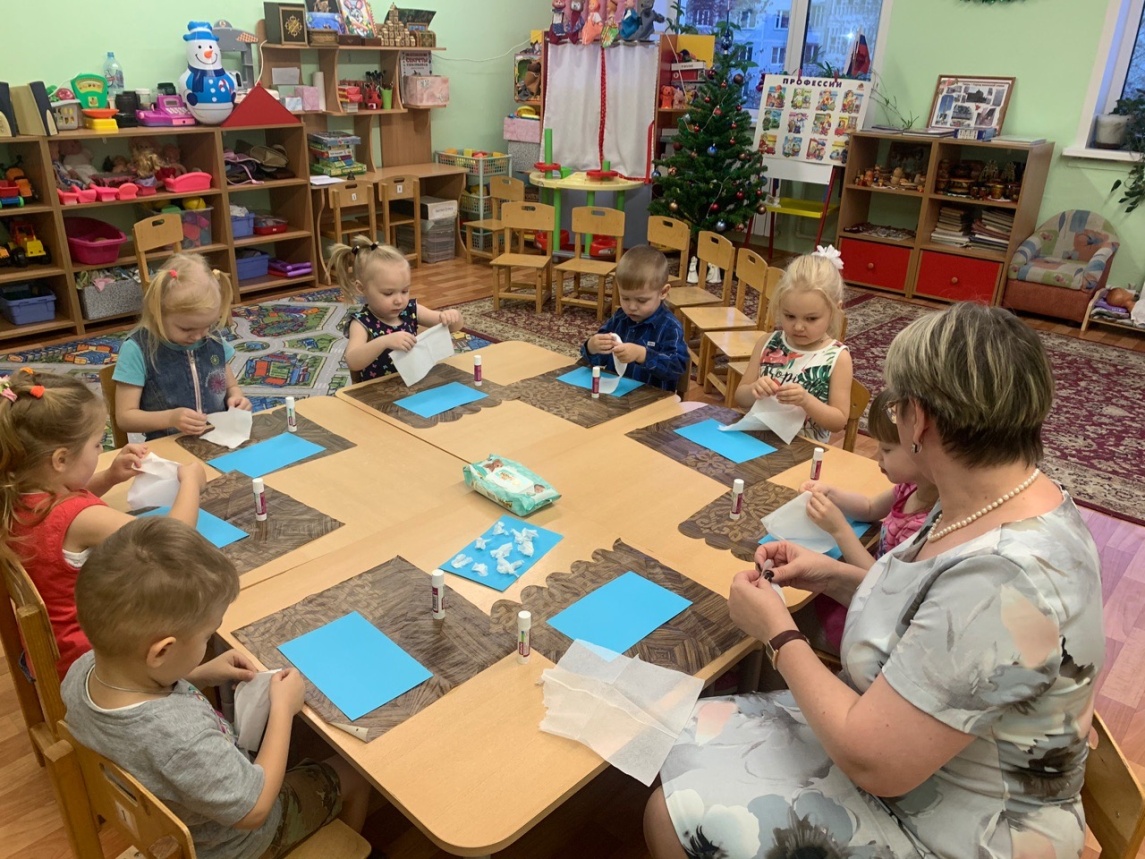 По окончанию занятия был подведен итог в форме беседы и выставки детских работ.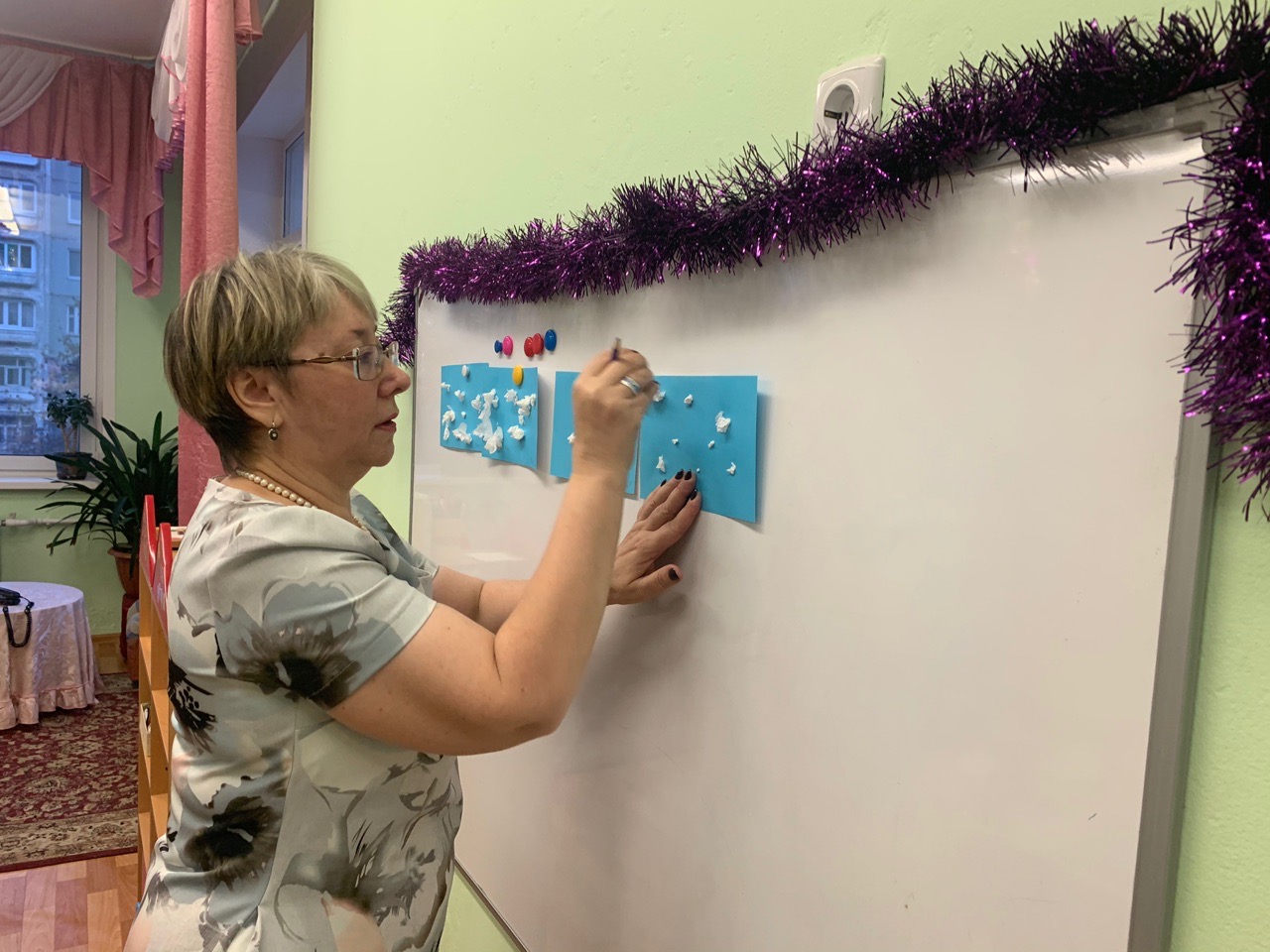 Выбранная форма организации и проведения занятия с младшими дошкольниками была достаточно эффективна. Дети на протяжении всего занятия были любознательны и активны. Домашнее задание слушателям: на основе материала семинара и собственного опыта, разработать конспект занятия во 2 младшей группе на тему: «Подготовка к обучению грамоте младших дошкольников».16. 01. 2020г. в 9:15состоится V семинар по теме: «Система работы с детьми средней группы по подготовке к обучению грамоте».План:Открытый просмотр занятия в средней группе МБДОУ детского сада №162 по звуковой культуре речи. Воспитатель: Костылева С.П.Самоанализ занятия.Анализ занятия.Домашнее задание.Будем рады Вас видеть! 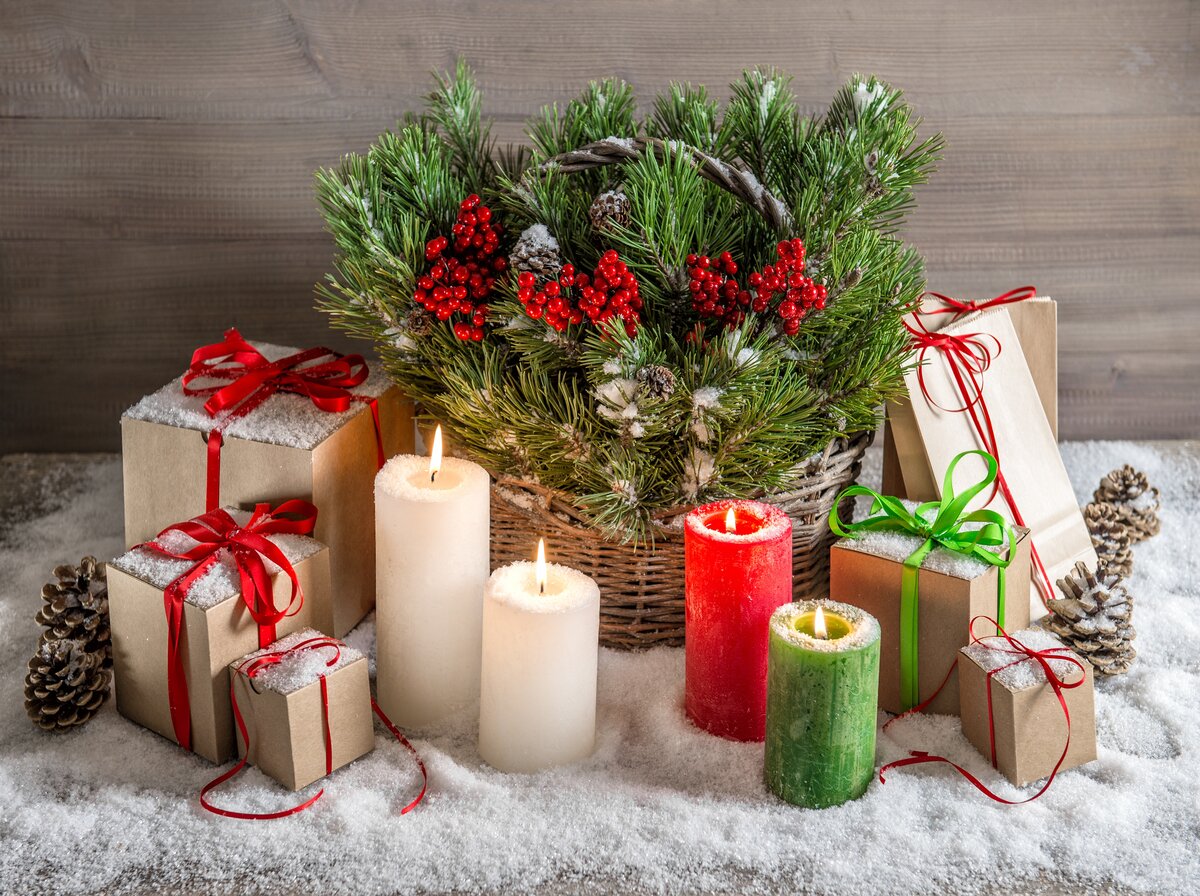 С Новым годом и Рождественскими праздниками.Регистрация педагоговПросмотр открытого занятия во 2 младшей группе МБДОУ детского сада №162 по подготовке детей к обучению грамоте. Воспитатель: Беляева О.А.Анализ занятия слушателями.Подведение итогов.Домашнее задание.